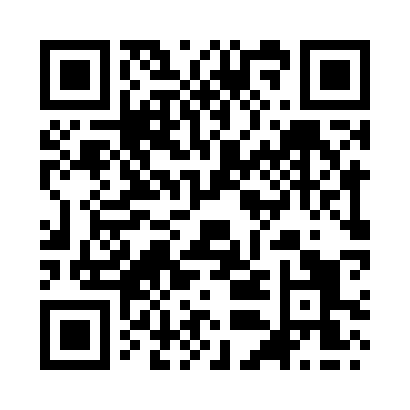 Ramadan times for Aird, UKMon 11 Mar 2024 - Wed 10 Apr 2024High Latitude Method: Angle Based RulePrayer Calculation Method: Islamic Society of North AmericaAsar Calculation Method: HanafiPrayer times provided by https://www.salahtimes.comDateDayFajrSuhurSunriseDhuhrAsrIftarMaghribIsha11Mon5:105:106:5012:364:226:236:238:0312Tue5:075:076:4812:364:246:256:258:0513Wed5:055:056:4512:354:266:276:278:0714Thu5:025:026:4312:354:276:296:298:1015Fri4:594:596:4012:354:296:316:318:1216Sat4:564:566:3812:344:306:336:338:1417Sun4:544:546:3512:344:326:356:358:1618Mon4:514:516:3212:344:346:376:378:1819Tue4:484:486:3012:344:356:396:398:2120Wed4:454:456:2712:334:376:416:418:2321Thu4:424:426:2512:334:386:436:438:2522Fri4:394:396:2212:334:406:456:458:2723Sat4:374:376:1912:324:426:466:468:3024Sun4:344:346:1712:324:436:486:488:3225Mon4:314:316:1412:324:456:506:508:3426Tue4:284:286:1212:324:466:526:528:3727Wed4:254:256:0912:314:486:546:548:3928Thu4:224:226:0712:314:496:566:568:4229Fri4:194:196:0412:314:516:586:588:4430Sat4:164:166:0112:304:527:007:008:4731Sun5:135:136:591:305:548:028:029:491Mon5:095:096:561:305:558:048:049:522Tue5:065:066:541:295:578:068:069:543Wed5:035:036:511:295:588:088:089:574Thu5:005:006:491:295:598:108:109:595Fri4:574:576:461:296:018:128:1210:026Sat4:544:546:441:286:028:148:1410:047Sun4:504:506:411:286:048:168:1610:078Mon4:474:476:391:286:058:188:1810:109Tue4:444:446:361:276:068:208:2010:1310Wed4:414:416:341:276:088:228:2210:15